 КОНКУРСна лучшую методическую разработку учебного занятия для обучающихся с ограниченными возможностями здоровья Урок математики в 1 классе «Множество. Элемент множества»по УМК «Перспектива»Учитель начальных классов МБОУ «СОШ № 12»г.Бологое, Тверской области  Михайлова Татьяна Борисовна,Высшая категория2022 – 2023 учебный годПояснительная записка ТЕХНОЛОГИЧЕСКАЯ КАРТА УРОКА Какие предметы на картинке можно объединить в группы?               Приложение 1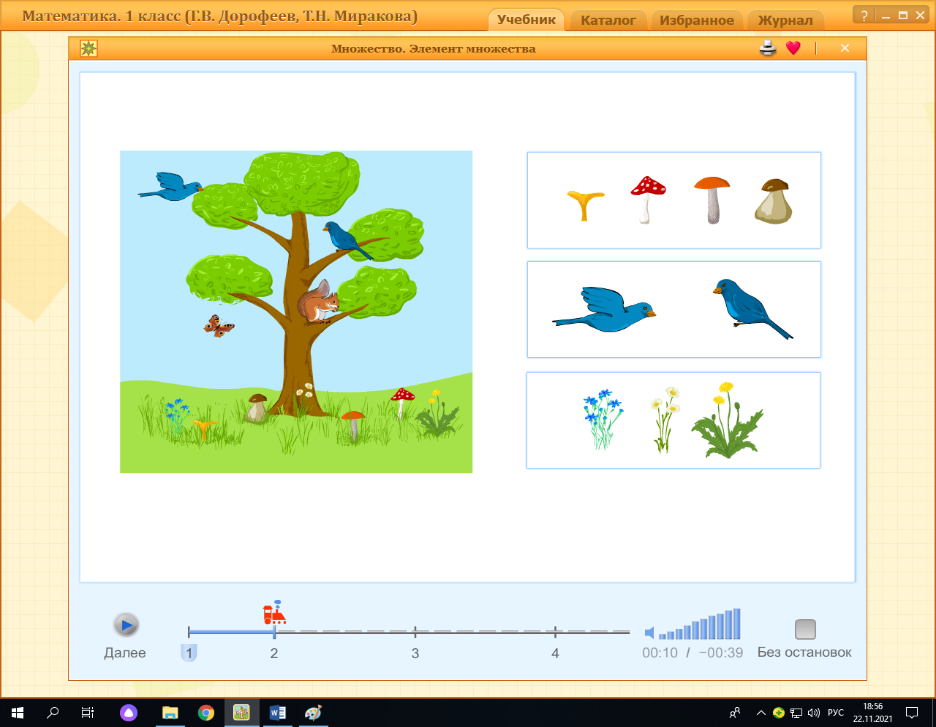 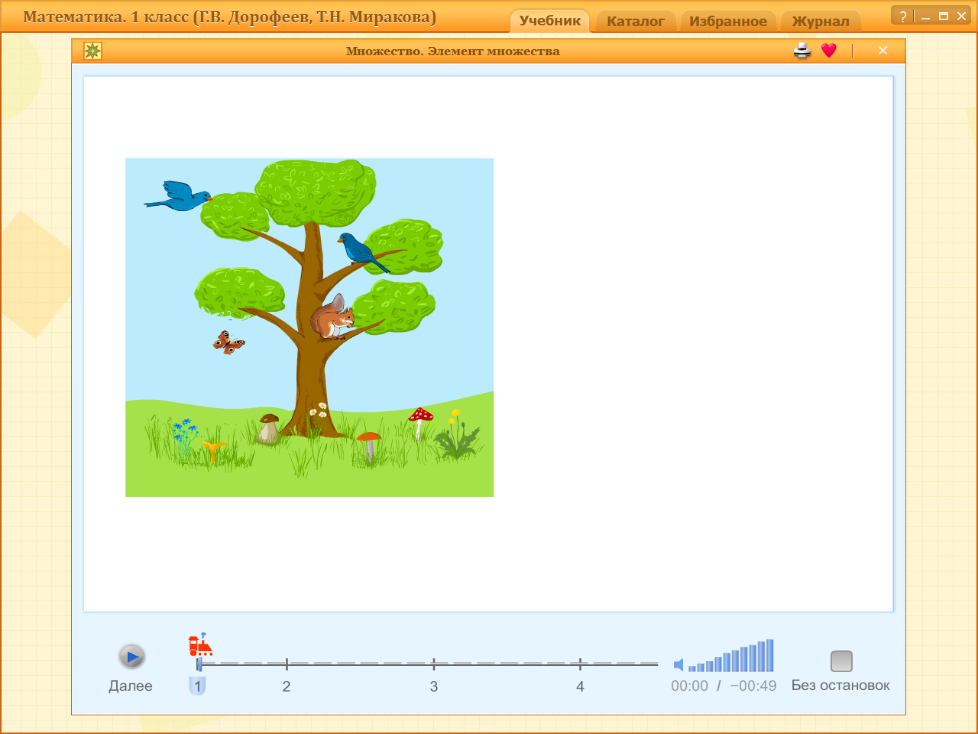 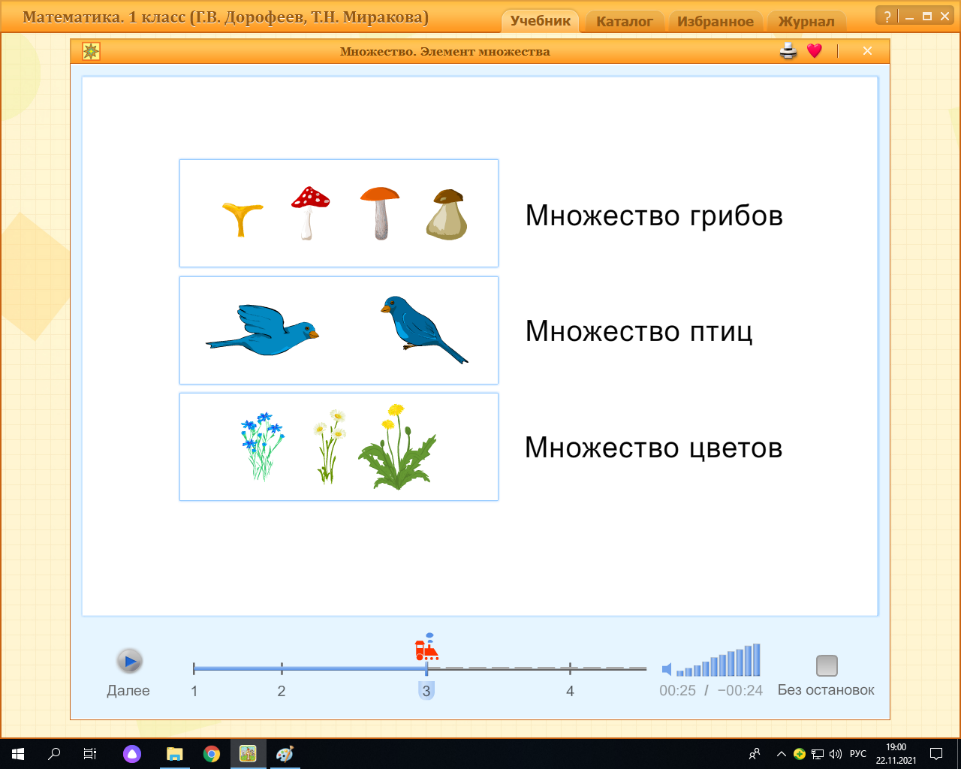 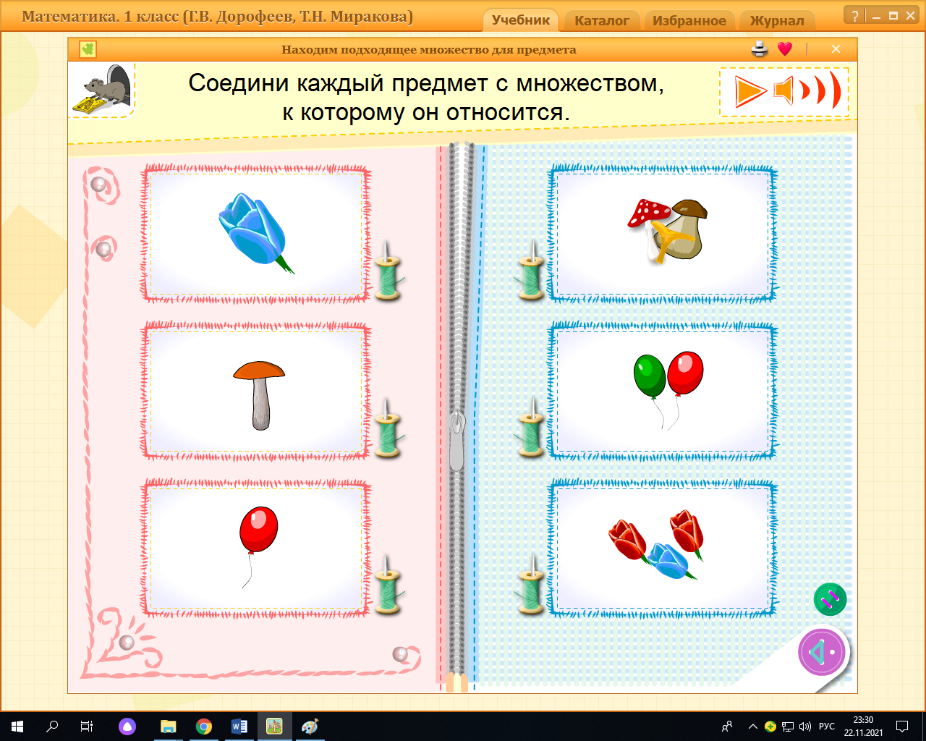 Приложение 2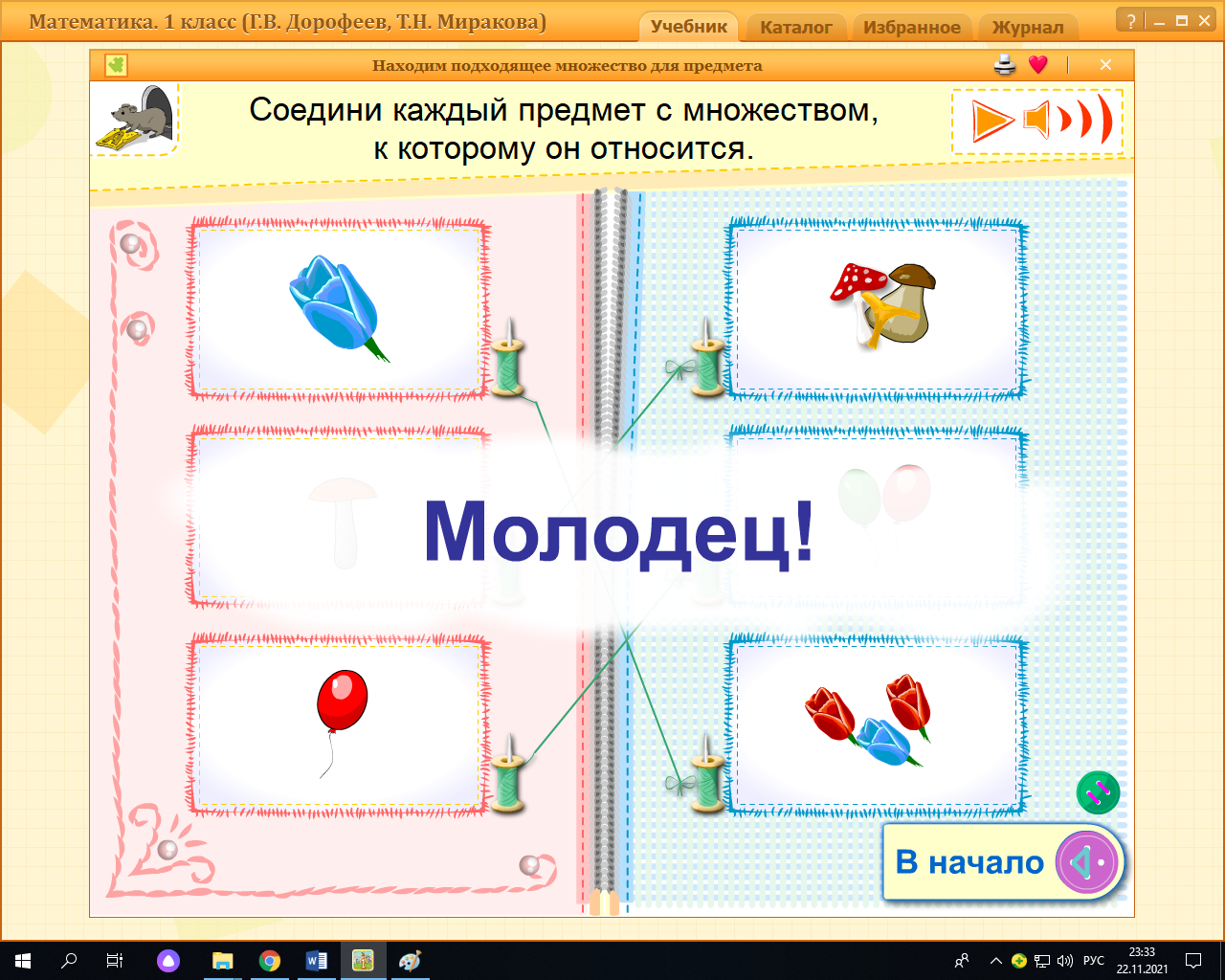 Приложение 3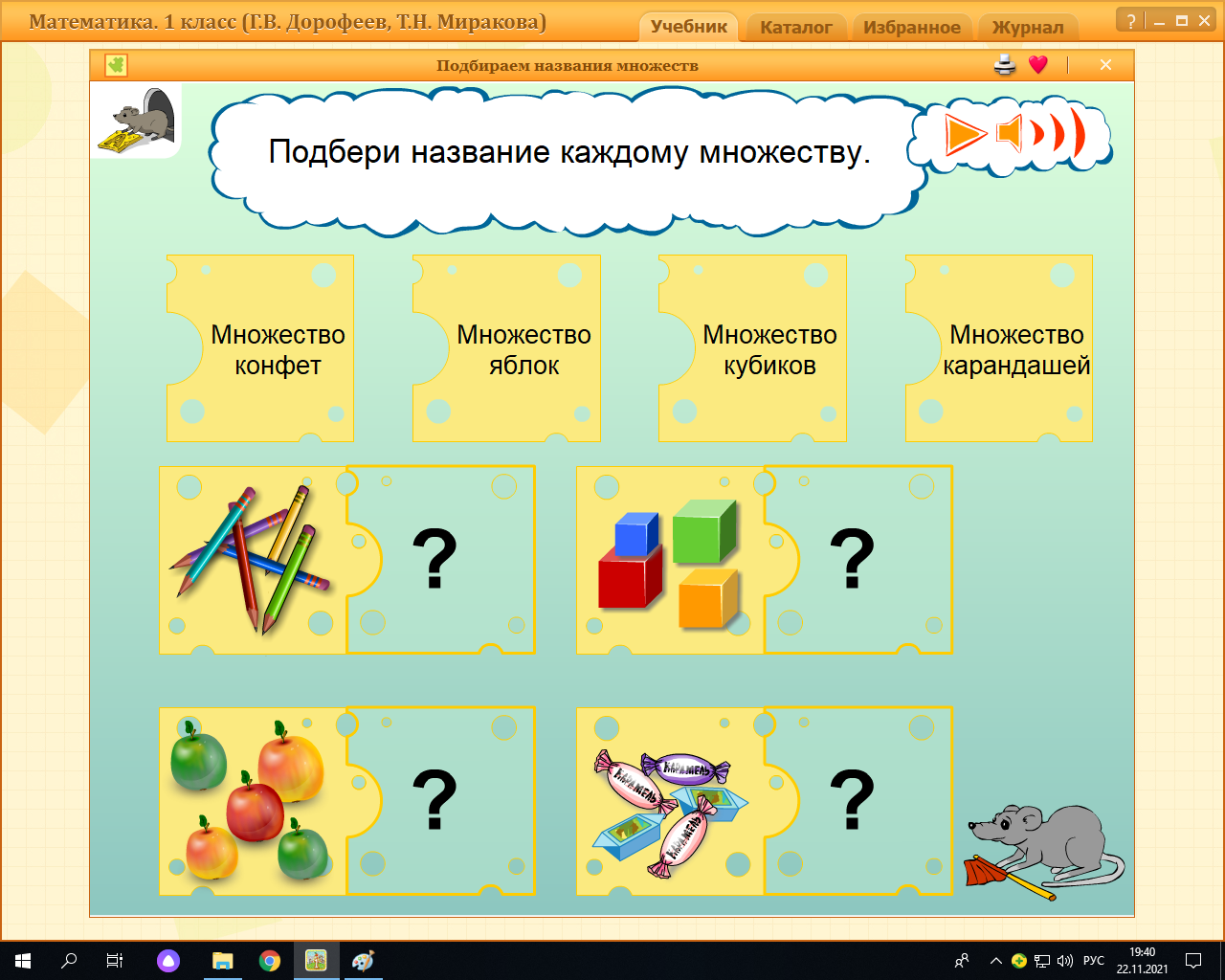 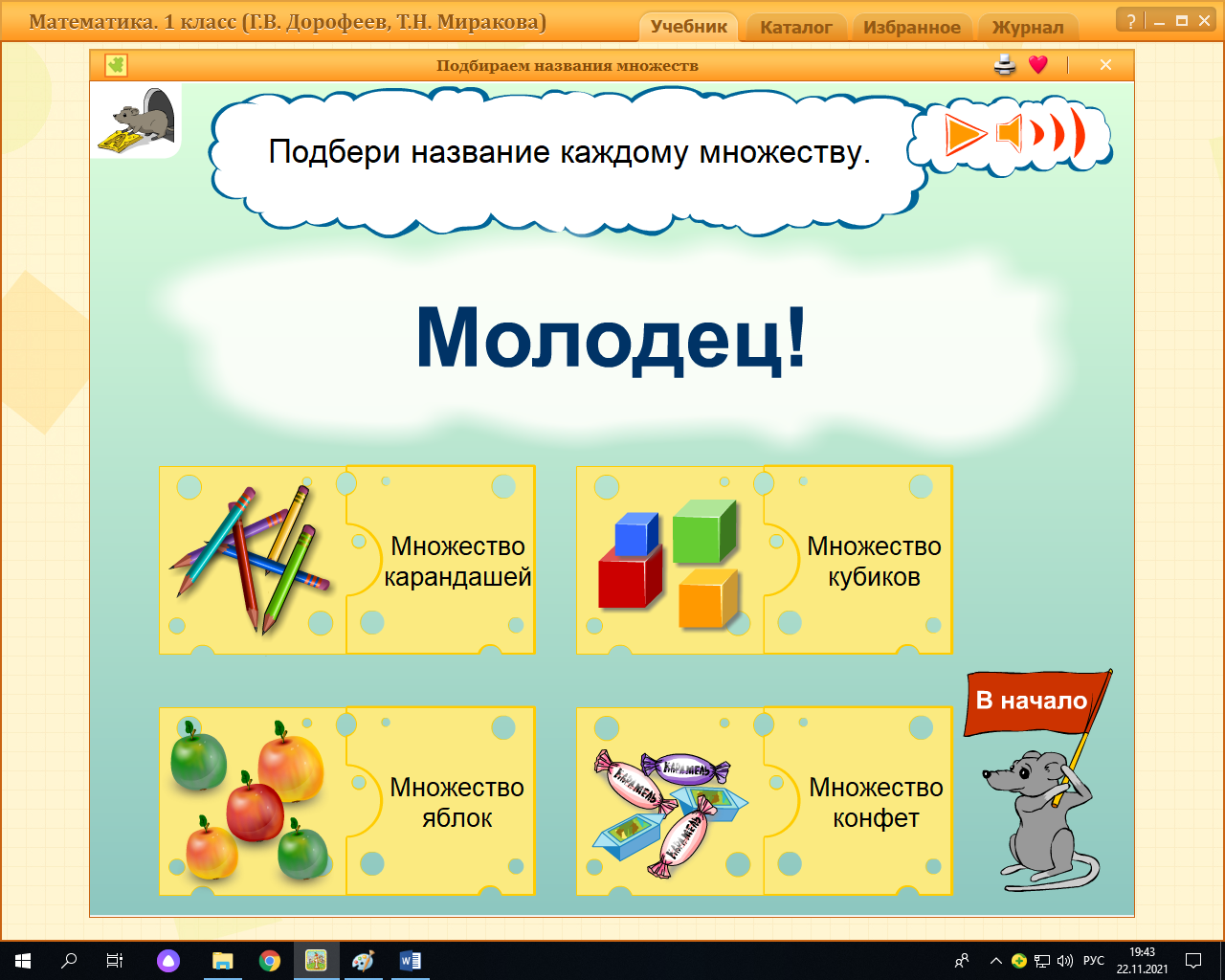 Приложение 4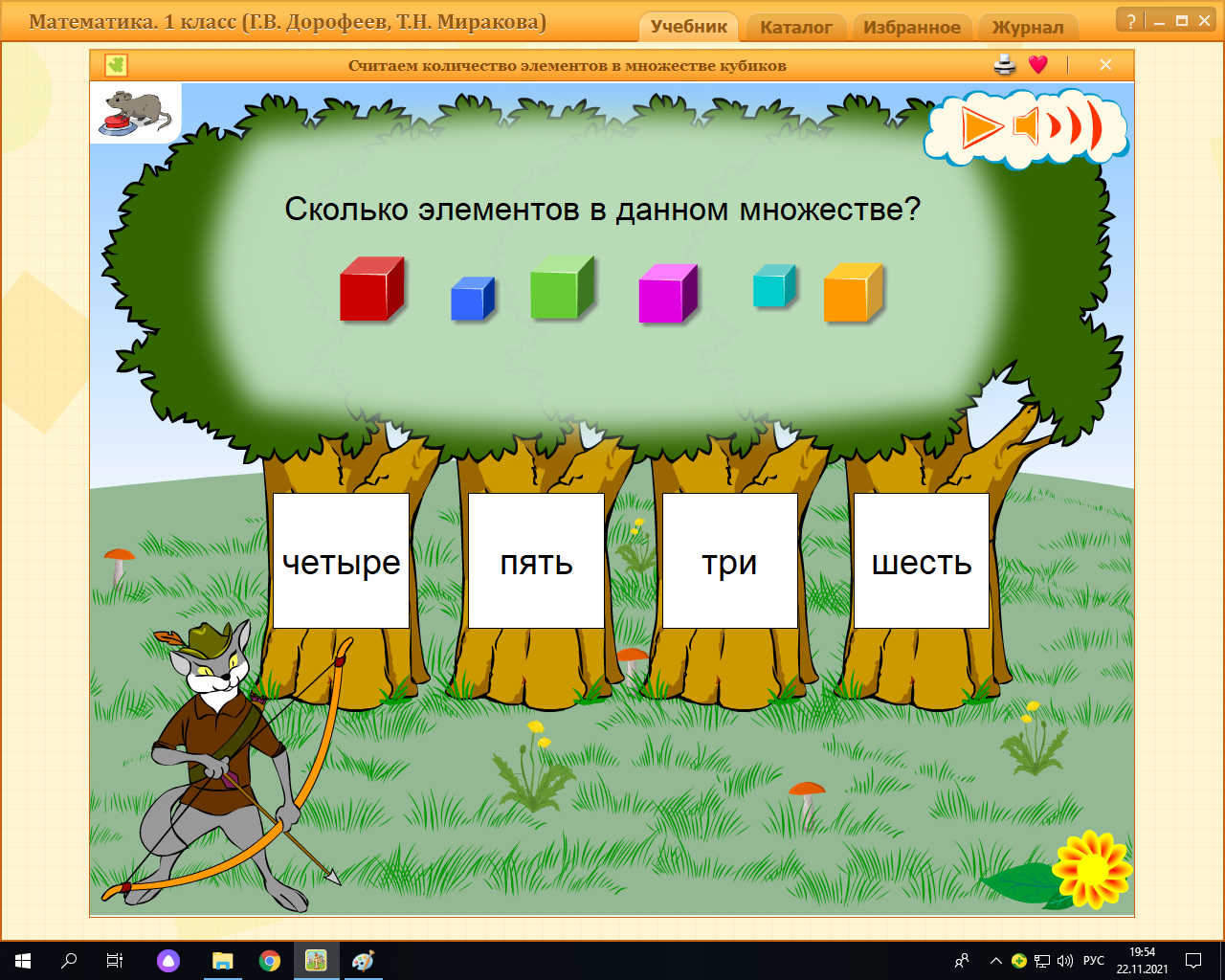 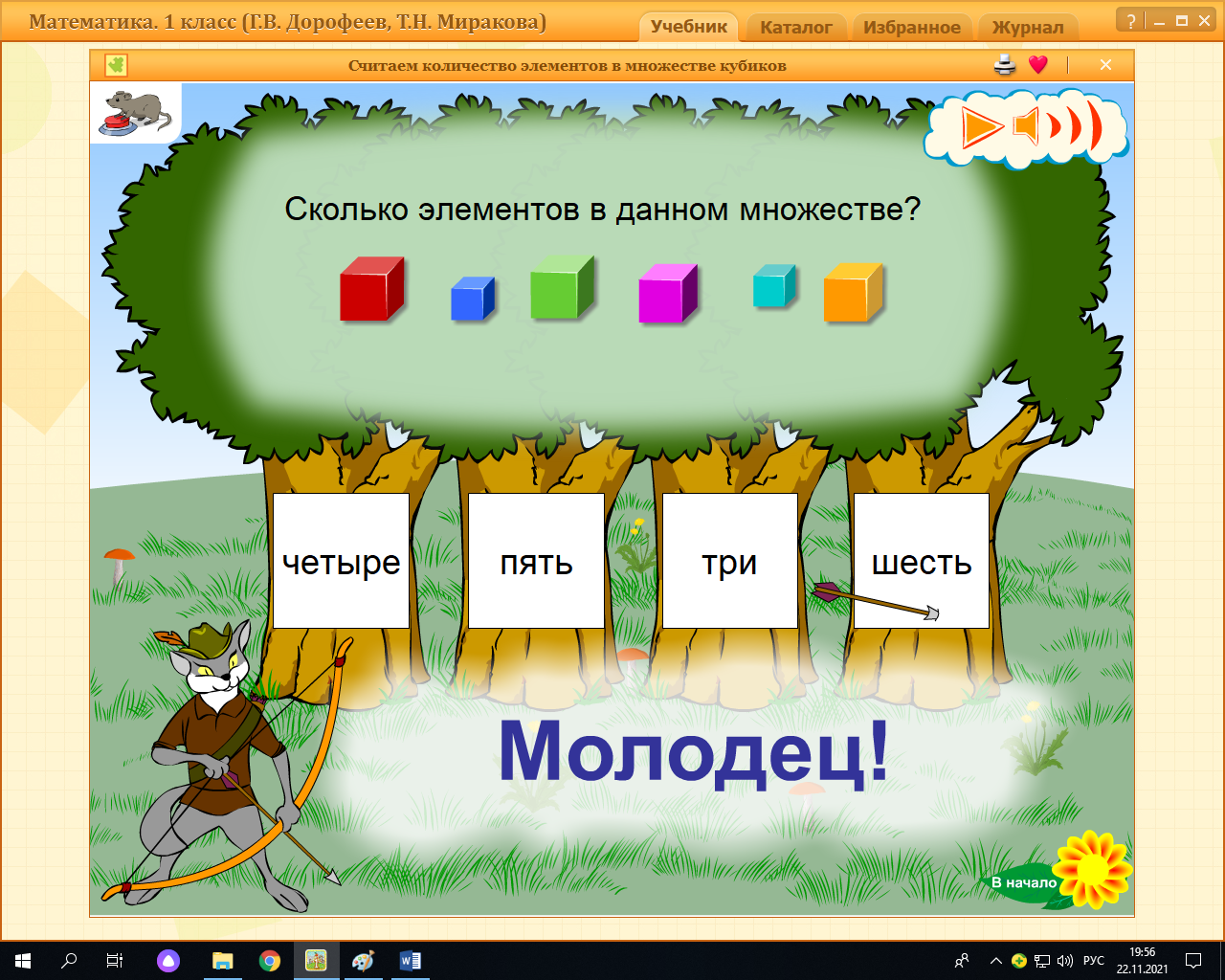 Приложение 5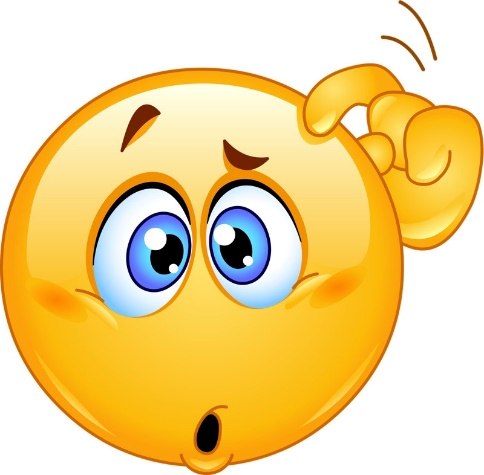 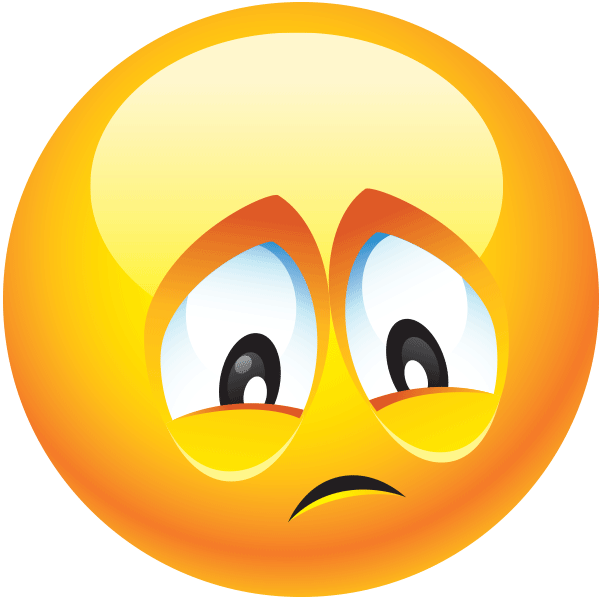 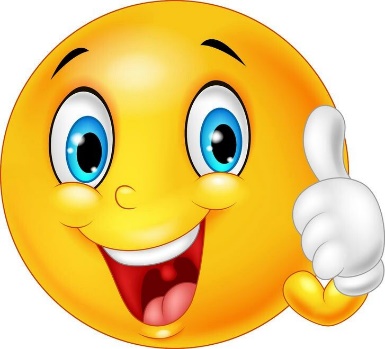 УчительМихайлова Татьяна БорисовнаКласс1 ПредметМатематикаТемаМножество. Элемент множества.Тип урокаУрок изучения нового материала.ЦельПознакомить с понятием «множество», «элементы множества»; учить различать множества, объединять предметы в группы (множества) по сходным признакам и выделять из группы (множества) отдельные предметы.ЗадачиОбучающие: познакомить с понятием «множество», «элемент множества», научить объединять предметы в группы по сходным признакам, называть множества самостоятельно.Коррекционно-развивающие задачи: корригировать внимание (произвольное, непроизвольное, устойчивое, переключение внимания, увеличение объема внимания); коррекция и развитие связной устной речи; развитие памяти; зрительного, слухового и тактильного восприятия; коррекция и развитие мелкой моторики кистей рук; мыслительной деятельности; личностных качеств учащихся, эмоционально-волевой сферы (навыков самоконтроля, усидчивости и выдержки, умение выражать свои чувства).Воспитывающие: воспитывать интерес к учебной деятельности, формировать навыки правильного поведения на уроке, аккуратности работы в тетради.Формы работыФронтальная, индивидуальная, самостоятельная работаМетодыСловесный (беседа), наглядно-иллюстративный, практический,  методы самостоятельной работы, применение технических средств обучения, методы стимулирования, методы контроля и самоконтроля, проблемно-поисковый. Планируемые результаты(предметные)Образовывать   множества,  называть элементы множества. Правильно употреблять в речи математические понятия.Учащиеся научатся выделять элементы множеств; группировать предметы по общему признаку; задавать множества перечислением; выполнять мыслительные операции и делать умозаключения; оценивать себя; вести диалог.Универсальные
учебные
действия
Метапредметные:  Регулятивные: освоение способов объединения предметов и выделения их из группы по определённым признакам.Познавательные: осмысление понятия «множество» и «элемент множества», классифицировать множества, по каким либо признакам.Коммуникативные: умение использовать простые речевые средства; включаться в диалог с учителем и сверстниками, в коллективное обсуждение; отвечать на вопросы учителя, аргументировать свой ответ.Личностные: развитие самостоятельности; навыков сотрудничества со взрослыми и сверстниками в разных социальных ситуациях, формирование  установки  на  безопасный,  здоровый  образ  жизни; развитие адекватных представлений о собственных возможностях.Образовательные ресурсыДорофеев Г.В., Миракова Т.В. Математика: Учебник 1 класс 1 часть; - М..: Просвещение, 2020Дорофеев Г.В., Миракова Т.В. Математика: Рабочая тетрадь 1 класс 1 часть; - М.: Просвещение, 2020Дорофеев Г.В., Миракова Т.В. «Математика: Методические рекомендации. 1 класс. ФГОС» - М.: Просвещение, 2019Дорофеев, Миракова: Математика. 1 класс. Электронное приложение к учебнику Г. В. Дорофеева, Т. Н. Мираковой (CDpc)Подробнее: https://www.labirint.ru/multimedia/299738/Реквизит – лупы, шляпыОборудование: компьютер, доска, проектор, презентацияЭтап (элемент)
урокаФормы организации взаимодействия на урокеДеятельность учителяДеятельность учащихсяДеятельность учащихсяТекущий
контрольЭтап (элемент)
урокаФормы организации взаимодействия на урокеДеятельность учителяосуществляемые действияформируемые уменияТекущий
контрольI. Организационный момент (подготовка и эмоциональный настрой к уроку)ФронтальнаяПриветствует учащихся, проверяет готовность класса и оборудования; эмоционально настраивает на урокВстало солнышко давно,
Заглянуло к нам в окно,
На урок торопит нас –
Математика сейчас. (Слайд 1)Приветствует учителя. Проверяет готовность к уроку, наличие индивидуальных школьных принадлежностей.Контролирует свои действия, эмоционально настраивается на урок.Наблюдение учителяII. Актуализация знаний(подготовка учащихся к усвоению новых знаний)ФронтальнаяДемонстрация видео (отрывок из мультфильма), предварительно дав задание.  (Слайд 2)-Посмотри внимательно, кем ты сегодня будешь на уроке.(Выдает лупу, шапочку  – как атрибуты сыщика)ФизминуткаЗорко, зорко наблюдаем, Шустро, шустро приседаем, Быстро, быстро убегаем. Ай-да сыщик! Смотрит отрывок из мультфильма.Отвечает (Сыщик)(имитация наблюдения в бинокль)(несколько приседаний)(бег на месте)(гладит себя по голове)Внимательно слушать и строить свои высказыванияНаблюдение учителяIII. Изучение нового материалаФронтальная1.На экране картинка (Электронное приложение к учебнику Г. В. Дорофеева, Т. Н. Мираковой)  (Приложение 1).- Какие предметы на картинке можно объединить в группы? -Проверим. (продолжает смотреть электронное приложение)   - Как называется в математике группа предметов?   (На доску вывешивается карточка «Множество»). - Как ты думаешь почему?- Как называется каждый  предмет множества? (На доску вывешивается карточка «Элемент множества»)2.Это мы сможем проверить, открыв учебник  на с.32 и найдя нужную нам информацию.- Что такое «множество» и «элемент множества»?- Не забывай, что ты сегодня сыщик. Берём лупы и в учебнике на стр.32 рассмотрим множества предметов. Назовём эти множества и определим сколько элементов содержит каждое множество. ФизминуткаЯ в ладоши хлопаю
Я в ладоши хлопаю
И ногами топаю.
Ручки разотру,
Тепло сохраню.
Ладошки, ладошки,
Утюжки-недотрожки.
Вы погладьте ручки,
Чтоб играли лучше.
Вы погладьте ножки,
Чтоб бежали по дорожке.
Рассматривает картинку. Предлагает свои варианты ответов.«Множество»Ответы ребёнка«Элемент множества»Работает по учебнику (можно использовать лупы)Ответы ученикаРаботает по учебнику (можно использовать лупы)Ответы ученикаХлопки в ладоши.)(Потопать ногами.)(Потереть ладонь о ладонь.)(Ладонью погладить предплечье и плечо противоположной руки.)
(Погладить голень и бедро ладонями обеих рук.)
(Постучать носками по полу.)Осознают познавательную задачу. Использует наглядный материал для решения учебной задачи.Осознанно и произвольно строит речевые высказывания в устной форме.Находить нужную информациюОсуществлять анализ объектовВнимательно слушать и выполнять по образцуНаблюдениеУстные ответыРабота по учебнику с.32 (чтение сведений по теме урока)Устные ответыНаблюдение учителяIV. Закрепление знанийФронтальнаяИндивидуальнаяФронтальная1.У каждого сыщика есть блокнот, в котором он записывает свои наблюдения.Откроем наш блокнот (рабочая тетрадь с.24). -Что мы сегодня разыскиваем?-Какие множества нашли в нашем блокноте? Сколько элементов в каждом множестве?2. Самостоятельная работа с последующей проверкой.Рабочая тетрадь с.25 №3.3. Работа с электронным приложением к учебнику Г. В. Дорофеева, Т. Н. Мираковой)(Приложение 2)(Приложение 3)(Приложение 4)4.А сейчас, мой дорогой сыщик, я прошу тебя встать, взять лупу и в нашем классе найти и создать множества из 3-х элементов.- Какие множества ты создал?Работа по тетради- Множества. Элементы множества.Ответы ученика.Работа в тетради   №1 (Обвести множества плавной линией определённого цвета, соединить с табличкой), №2.Работа в тетради с.25 №3.Находит множества и элементы множеств.Ребёнок ходит по классу, находит предметы для создания своего множества.Ответы ученика.Построение речевых высказываний в устной форме, воспроизведение изученных понятий.Умение работать самостоятельноРабота с компьютеромОсуществлять анализ объектов, развитие навыков самоконтроля.Построение речевых высказываний в устной формеУстный опросРабота в тетрадиНаблюдение, помощьНаблюдение, помощьНаблюдение, помощьV. Итог урока. Рефлексия.Обобщающая беседаАнализ и оценка успешности в достижении цели.-Какие открытия сделали?-Что больше всего понравилось?Подойди к доске и поставь магнитик около того смайлика (приложение 5, Слайд 3), который выражает твоё настроение сейчас.Молодцы, ты замечательный сыщик, в твою честь фейерверк (Слайд 4)Формирует полные ответы.Высказывает своё мнение.Проводит самооценкуФормулирует собственное мнение, адекватно воспринимает оценку своей работы, показывает отношение к предмету.Устный опрос.Наблюдение.